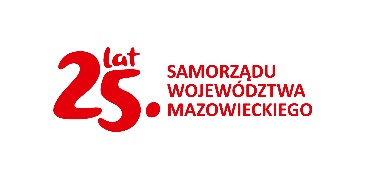 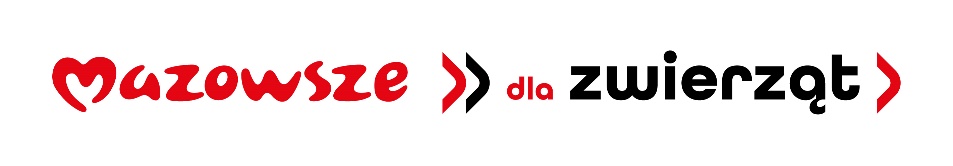 Wnioskodawca:					           Nieporęt, dnia…………............ 2024 r. 1. Imię i nazwisko opiekuna społecznego:.....................................................................2. Adres zamieszkania: ......................................................................……………………………………………..3. Numer telefonu:……………………………………………..WNIOSEK O SFINANSOWANIE ZABIEGU ELEKTORNICZNEGO OZNAKOWANIA PSA/KOTA*	Zwracam się o sfinansowanie planowanego zabiegu elektronicznego oznakowania psa/ kota*, którego jestem właścicielem/opiekunem społecznym*.1. Gatunek ……………………………………………………………… 2. Rasa ………………………………………………………………….4. Płeć …………………………………………………………………...5. Wiek …………………………………………………………………..6. Umaszczenie ………………………………………………………….Uwaga:Zadanie pn. „Zapobieganie bezdomności zwierząt w gminie Nieporęt” współfinansowane ze środków Samorządu Województwa Mazowieckiego. - Oświadczam, że jestem właścicielem/opiekunem społecznym ww. zwierzęcia i zapoznałem/łam się z warunkami dofinansowania przez Gminę Nieporęt ww. zabiegu określonego w Programie opieki nad zwierzętami bezdomnymi oraz zapobiegania bezdomności zwierząt na terenie Gminy Nieporęt na 2024 rok.- Wyrażam zgodę na wykonanie zabiegu elektronicznego oznakowania zwierzęcia oraz zarejestrowania numeru „czip” w bazie SAFE ANIMAL.- Zobowiązuje się do dostarczenia ww. zwierzęcia do gabinetu weterynaryjnego ALFAWET z siedzibą przy                    ul. Jana Kazimierza 105 w Nieporęcie ( tel. 22 774 82 28), wskazanego przez Gminę Nieporęt.-  Zobowiązuję się do opieki nad zwierzęciem w okresie po zabiegowym.Załącznik:1. W przypadku psa - wymagana kserokopia ważnego dokumentu potwierdzającego zaszczepienie psa przeciwko wściekliźnie..................................................Podpis Wnioskodawcy* Niepotrzebne skreślićKlauzula informacyjna przetwarzania danych osobowych przez Urząd Gminy Nieporęt w związku z zawarciem umowyw ramach „Mazowieckiego Programu Wsparcia Zapobiegania Bezdomności Zwierząt”Zgodnie z art. 13 i 14 Rozporządzenia Parlamentu Europejskiego i Rady (UE) 2016/679 z dnia 27 kwietnia 2016 r. w sprawie ochrony osób fizycznych w związku z przetwarzaniem danych osobowych i w sprawie swobodnego przepływu takich danych oraz uchylenia dyrektywy 95/46/WE (ogólne rozporządzenie o ochronie danych) (Dz. Urz. UE L 119 z 04.05.2016, str. 1), dalej „RODO”, informuję, że: Administratorem danych osobowych jest Gmina Nieporęt reprezentowana przez Wójta Gminy Nieporęt z siedzibą w Urzędzie Gminy Nieporęt, Plac Wolności 1, 05-126 Nieporęt, tel. 22 767-04-00, faks 22 767-04-41, e-mail: urzad@nieporet.pl, (dalej: Administrator) Administrator wyznaczył Inspektora Ochrony Danych, z którym może się Pani/Pan skontaktować w sprawach związanych z ochroną danych osobowych, w następujący sposób:pod adresem poczty elektronicznej: iod@nieporet.plpisemnie, przesyłając korespondencję na adres siedziby Administratora.Współadmianistrtorem danych osobowych w ramach „Mazowieckiego Programu Wsparcia Zapobiegania Bezdomności Zwierząt”  jest Województwo Mazowieckie reprezentowane przez Urząd Marszałkowski Województwa Mazowieckiego , ul. Jagiellońska 26, 09-719 Warszawa.Współadministrator  wyznaczył Inspektora Ochrony Danych, z którym może się Pani/Pan skontaktować w sprawach związanych z ochroną danych osobowych pod adresem poczty elektronicznej: iod@mazovia.pl .Dane osobowe przetwarzane będą na podstawie art. 6 ust. 1 lit. b, c i e RODO 
w celu wykonania umowy, zawartej pomiędzy stronami, w oparciu o udostępnione dane oraz w celu realizacji obowiązku prawnego;Odbiorcami danych osobowych będą osoby lub podmioty uprawnione z mocy prawa do przetwarzania danych osobowych oraz podmioty świadczące usługi na rzecz Administratora;  Dane osobowe będą przechowywane przez okres obowiązywania umowy, 
a po tym czasie przez okres wynikający z przepisów obowiązującego prawa lub okres niezbędny dla ochrony interesów stron umowy.Podanie danych osobowych jest dobrowolne i wynika z potrzeby zawarcia i realizacji umowy oraz jest obowiązkowe, jeśli podstawą przetwarzania danych osobowych jest przepis prawa. Konsekwencją niepodania danych osobowych będzie brak możliwości zawarcia i realizacji umowy. Na warunkach i zasadach określonych w RODO, posiada Pani/Pan:na podstawie art. 15 RODO prawo dostępu do danych osobowych Pani/Pana dotyczących;na podstawie art. 16 RODO prawo do sprostowania Pani/Pana danych osobowych, jednakże skorzystanie z prawa do sprostowania nie może skutkować zmianą postanowień umowy;na podstawie art. 18 RODO prawo żądania od administratora ograniczenia przetwarzania danych osobowych z zastrzeżeniem przypadków, o których mowa w art. 18 ust. 2 RODO, jednakże prawo do ograniczenia przetwarzania nie ma zastosowania w odniesieniu do przechowywania, w celu zapewnienia korzystania ze środków ochrony prawnej lub w celu ochrony praw innej osoby fizycznej lub prawnej, lub z uwagi na ważne względy interesu publicznego Unii Europejskiej lub państwa członkowskiego);  prawo do wniesienia skargi do Prezesa Urzędu Ochrony Danych Osobowych, gdy uzna Pani/Pan, że przetwarzanie danych osobowych dotyczących Pani/Pana narusza przepisy RODO;Nie przysługuje Pani/Panu:w związku z art. 17 ust. 3 lit. b, d lub e RODO prawo do usunięcia danych osobowych;prawo do przenoszenia danych osobowych, o którym mowa w art. 20 RODO;na podstawie art. 21 RODO prawo sprzeciwu, wobec przetwarzania danych osobowych, jeśli podstawą prawną przetwarzania Pani/Pana danych osobowych jest art. 6 ust. 1 lit. c RODO. W stosunku do danych osobowych osób związanych z realizacją umowy udostępnionych Zleceniobiorcy przez Zleceniodawcę, Zleceniodawca stosownie do art. 14 RODO wnosi o poinformowanie tych osób, o danych Administratora, zasadach, zakresie i celu przetwarzania udostępnionych danych osobowych,Dane osobowe nie będą podlegały zautomatyzowanemu podejmowaniu decyzji, w tym profilowaniu;Dane osobowe nie będą przekazywane do Państw trzecich, bez Pani/Pana zgody. Potwierdzam zapoznanie się z powyższa klauzula informacyjną………………………………       Podpis Wnioskodawcy